WATERWISE PERENNIALS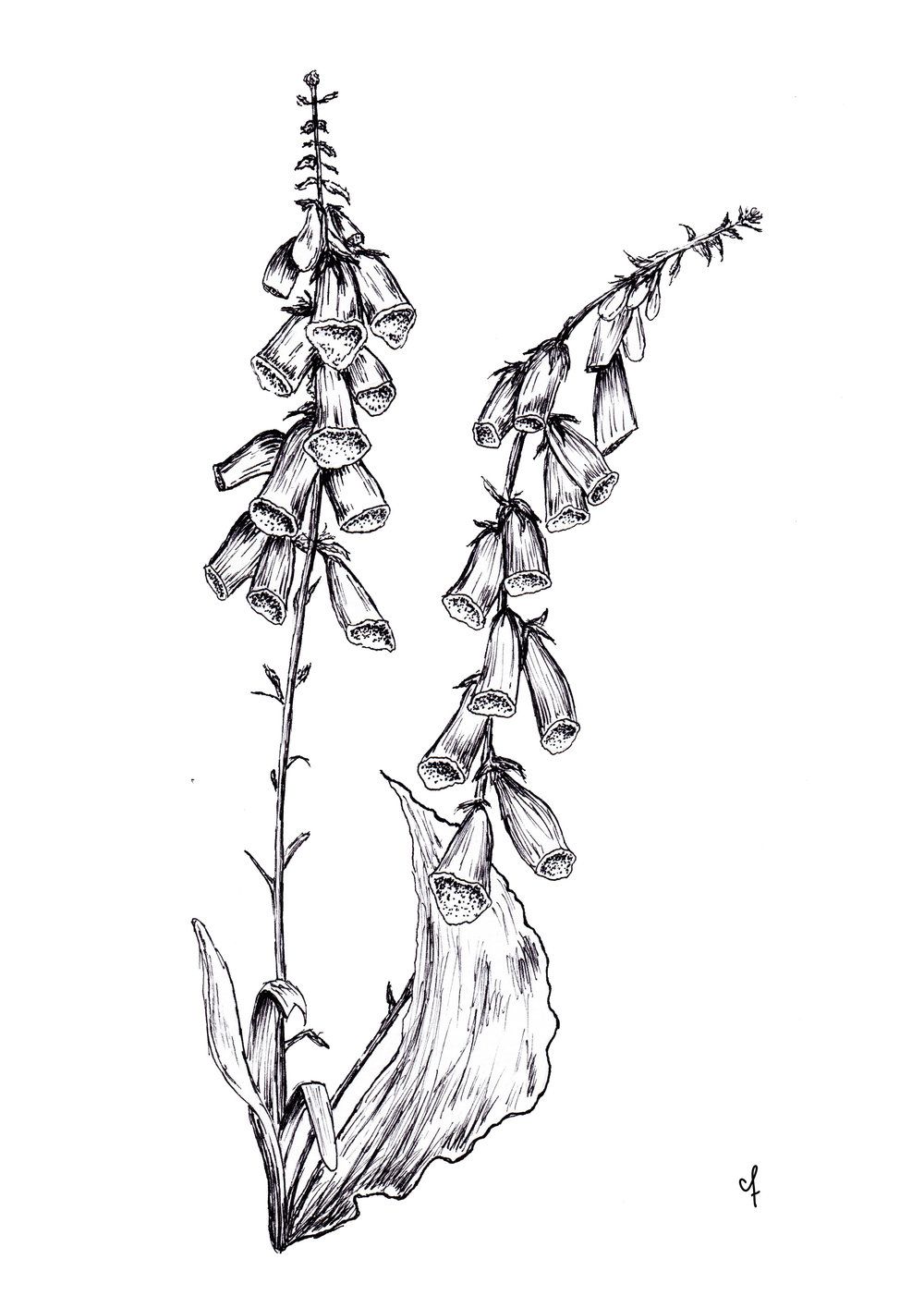 